中国建筑工业出版社建筑数字图书馆平台介绍建筑数字图书馆是中国建筑工业出版社打造的建筑行业服务平台。平台为针对用户的现实需求而设计的资源类服务系统，旨在为建筑工业领域科研及实践用户提供包括基础文献资料、互动知识服务和科研辅助等一整套的学术服务，着力打造建筑领域行业级数字内容运营平台。用户可在线浏览中国建筑工业出版社八千余种高质量电子书，为广大读者提供专业数字内容的浏览、搜索、试读、借阅、在线、离线阅读等全流程服务。系统分类引导性较好、搜索快，能够便捷地为用户找到所需书籍。平台网址：http://dlib.cabplink.com平台功能及操作指南浏览器直接打开平台网址，无需下载阅读器，使用便捷。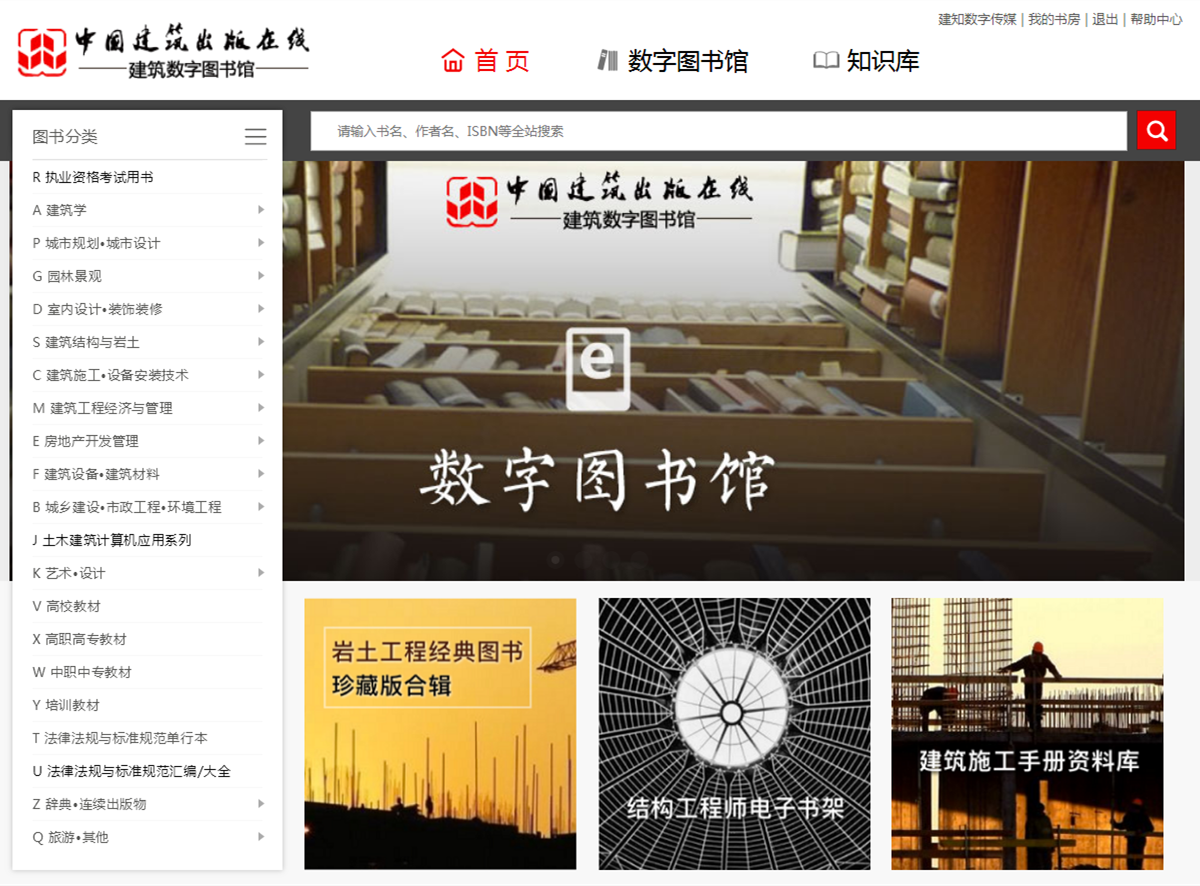 海量资源，版权保护，可满足有深度阅读需求的读者。平台现已收录建工社自1979年至今出版的八千余种高质量电子图书，资源实时更新，可满足建筑领域不同层面用户的多元化需求。可以为行业研究人员提供前沿的行业研究资源；可以为个人研究学习及备考提供趋势分析及方向指导；可以为专业学习人员提供专业学习类、工具类、功能性书籍。支持终端设备，在左侧分类导航栏或顶部搜索栏输入搜索内容便捷查找所需图书。搜索方式有分类导航：可按照中图分类、子库分类、产品分类等方式查找。快速检索：只需输入给定搜索条件：书名、作者、ISBN、社书号、丛书等，快速一键查找。高级检索：可按具体时间范围，实现全文、标题、作者/机构、关键词、摘要等检索字段的精准和模糊检索。同时支持灵活的检索结果展示，可以按相关度排序或时间排序，支持按照升序或者逆序排序，支持灵活的分页条数选择等。支持精确检索或者扩展检索。能够自由限定字段检索、不同字段之间布尔逻辑检索、限定学科检索、限定分类检索、限定出版时间检索。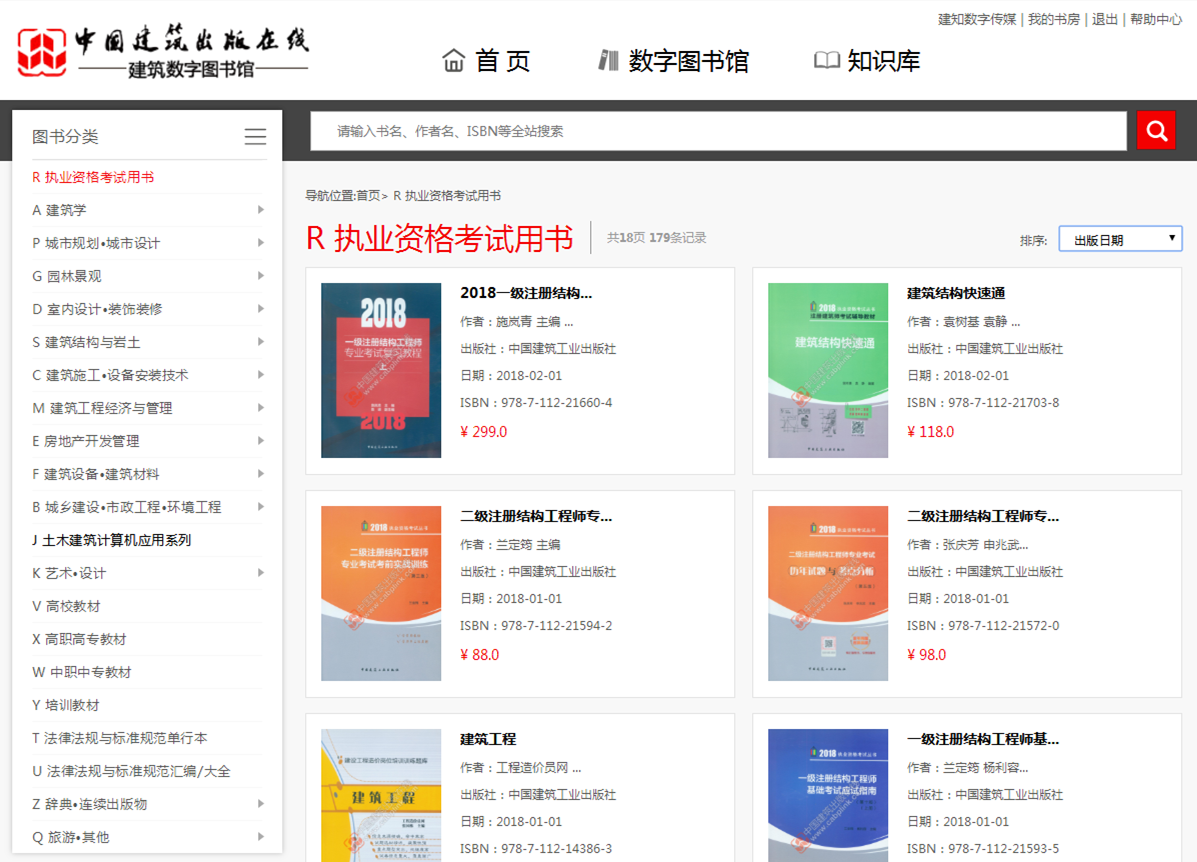 点击选中的图书，跳转至图书详情界面。通过阅读界面的推荐阅读及评分功能等良好的社交阅读激励机制，通过推荐阅读来将自己的喜好图书推荐至他人，鼓励用户通过多种社交手段分享新知。在图书详情处，通过查看图书简介、图书目录及图书评价，短时间即可判断该图书是否需深入阅读。在图书详情处可进行收藏、阅读、推荐阅读及评分操作。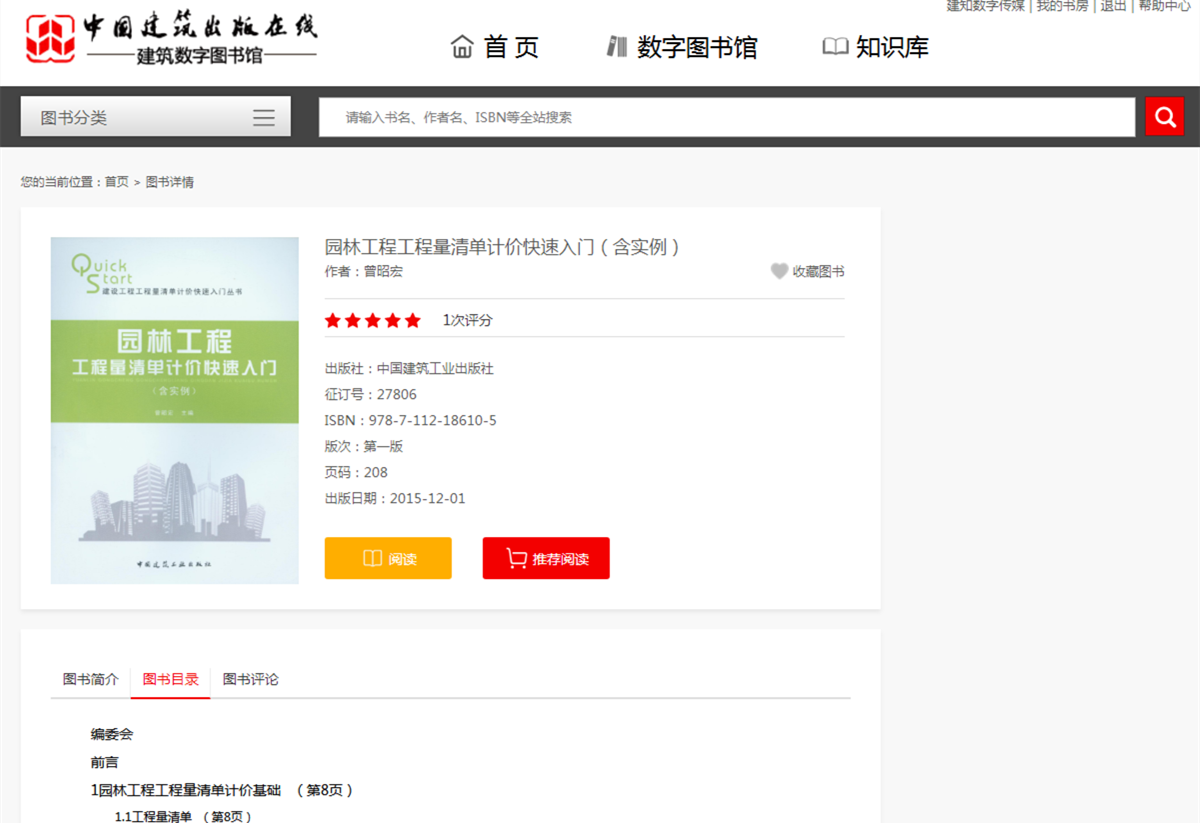 注册个人账户，享受个性化专属服务。将搜索到的图书点击收藏后，在我的收藏中随时阅读，避免多次搜索。阅读图书的记录会被保存至我的书房，打开我的书房就可以看自己阅读过的所有图书，每本图书状态分别保持在上次阅读结束的状态。打开相应书籍即可在上次阅读处继续阅读。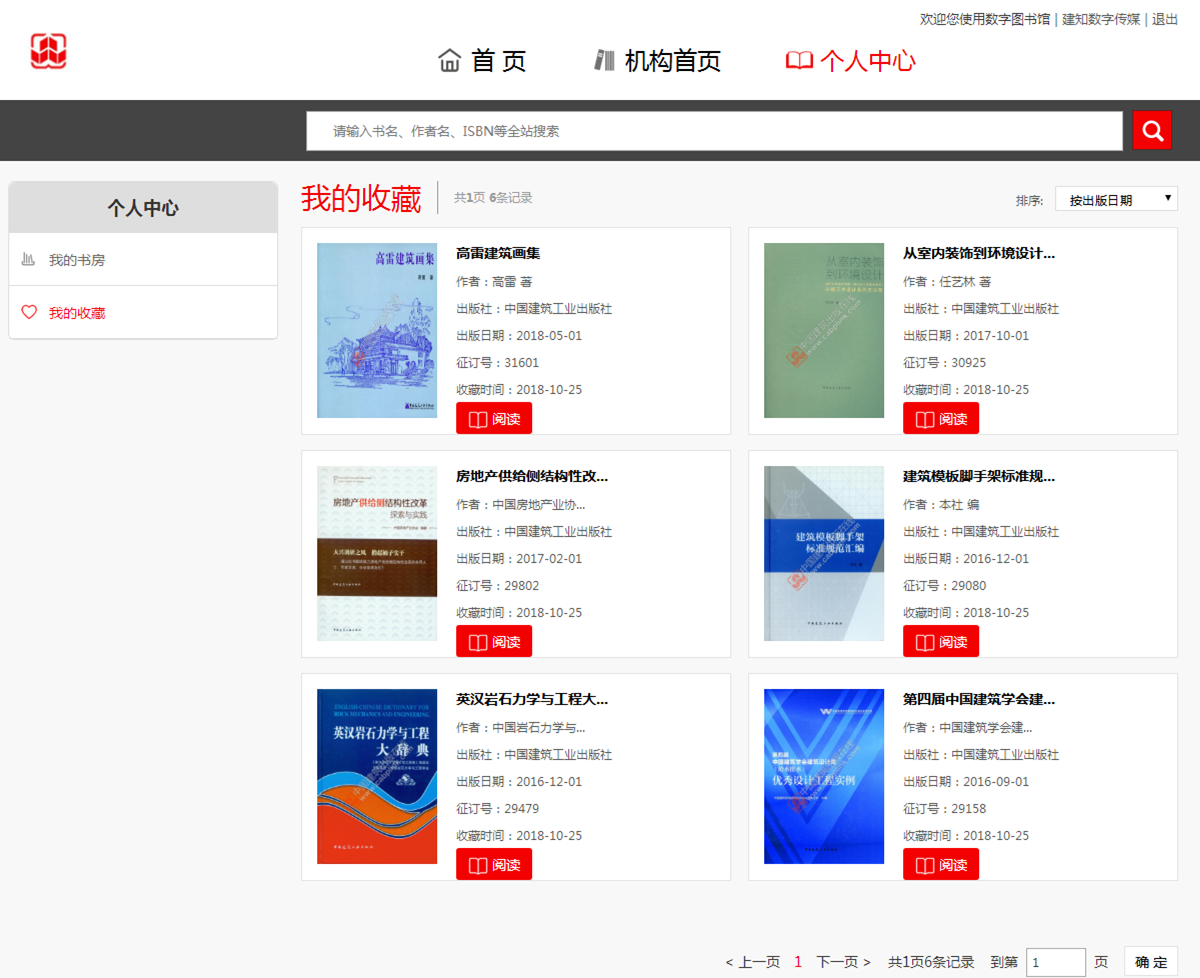 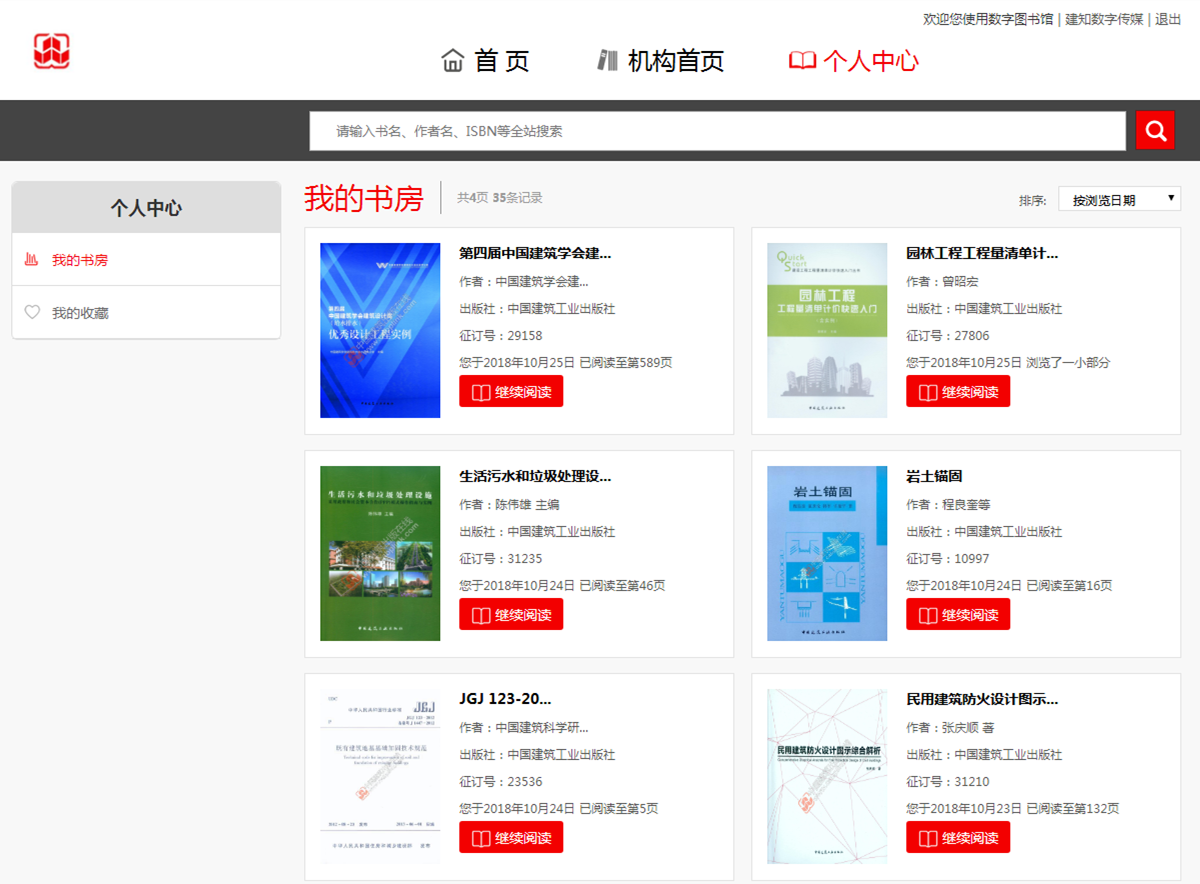 点击阅读进入读图界面后，可以根据用户的阅读习惯调整阅读版面大小、方向、位置；可以通过页码选择、缩略图、查找功能迅速选取需阅读内容；可以通过复制、打印等功能满足重点知识的多种形式的引用及阅读。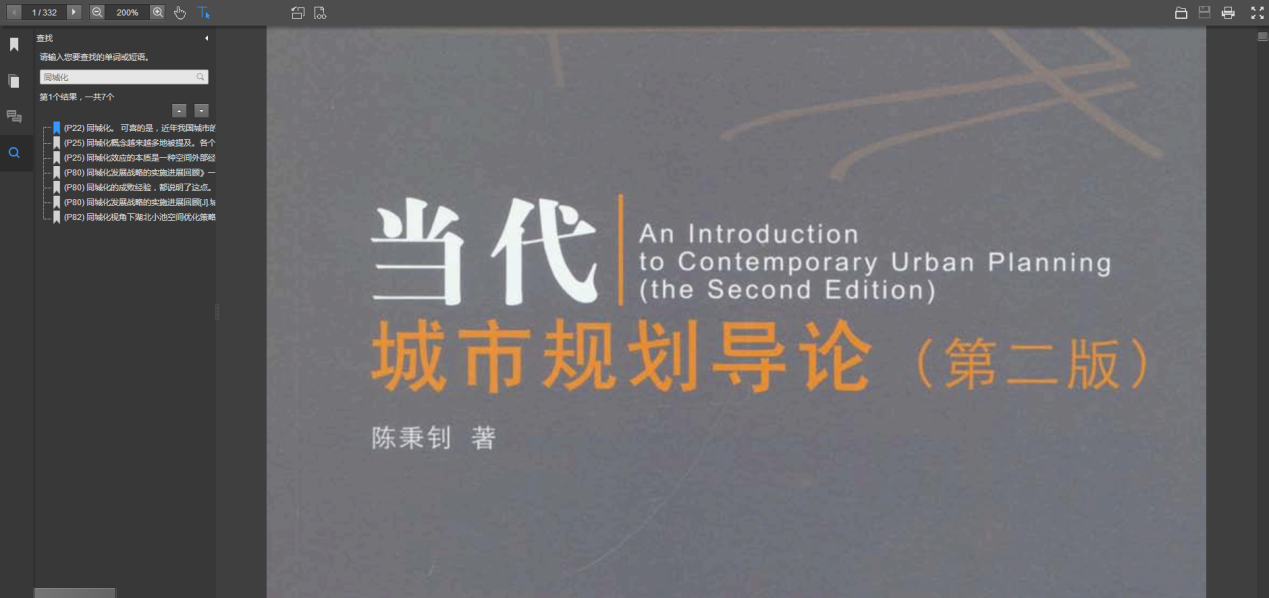 （图为通过放大功能调整至最佳阅读效果）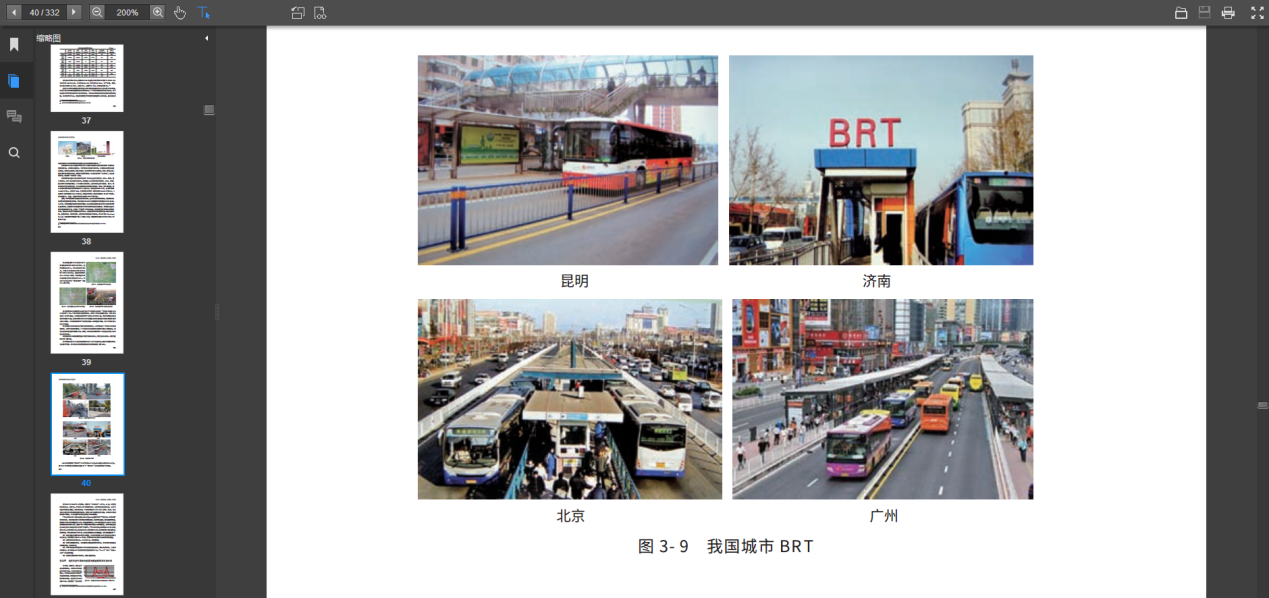 （图为通过缩略图功能快速查找所需图文内容）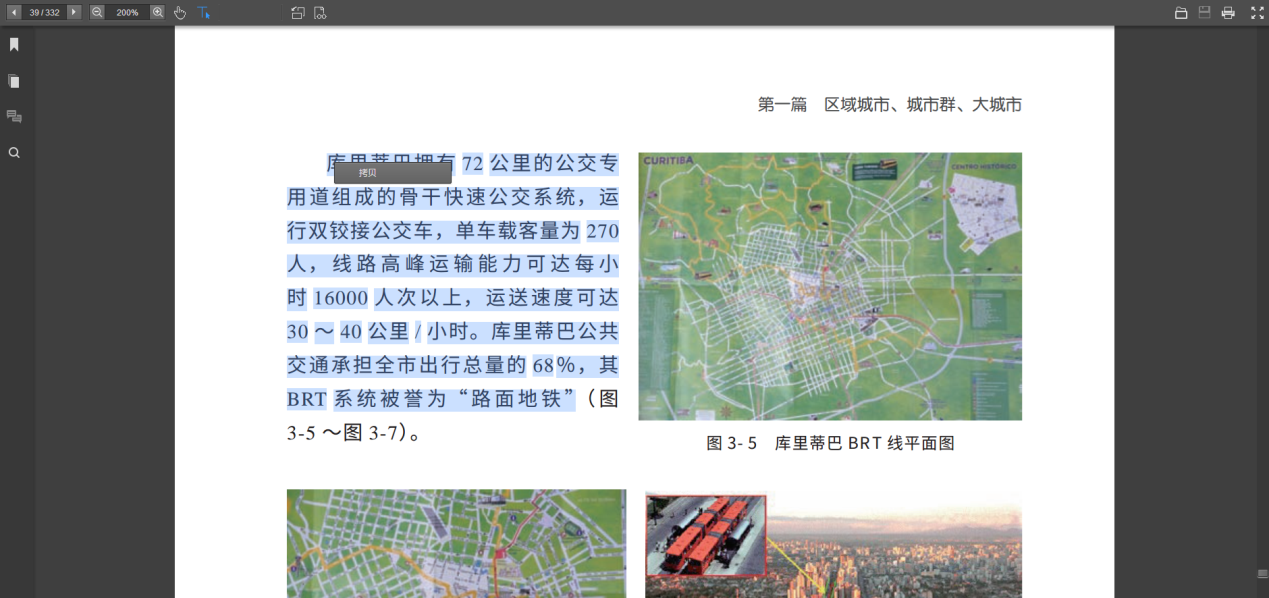 （此图为选取所需文字内容进行复制操作）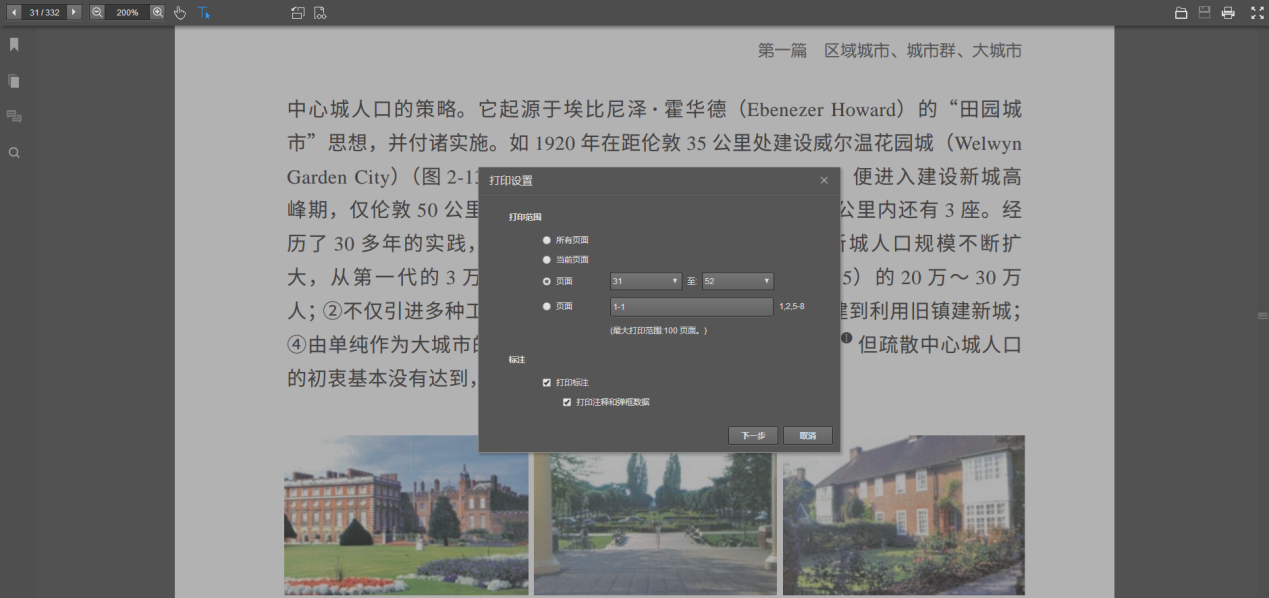 （此图为对所选图文内容进行打印操作）联系方式联系人：冯磊电话：18284393493邮箱：1143520942@qq.com